Поздравляем с Днём Добровольца (волонтера)!День волонтера может считать своим праздником каждый, кто безвозмездно помогает обществу, не жалея сил и времени.  Быть волонтером – это труд, порой крайне сложный и выматывающий, но всегда благородный и благодарный, отвечающий взаимностью. Студенты Камышинского политехнического колледжа тоже не остались в стороне. Создан волонтерский клуб «Союз студентов – КПК», который  присоединился   к  Всероссийскому движению «#МыВместе», #ВремяПомогать по сбору гуманитарной помощи военнослужащим, мобилизованным гражданам, участникам специальной военной операции и жителям ДНР и ЛНР.Они заботятся о ветеранах Великой Отечественной войны, помогают одиноким пожилым людям, ветеранам труда устранить последствия снегопада. Активно участвуют в акции «Георгиевская ленточка», в благоустройстве территорий г. Камышин в рамках подготовки к летнему сезону «Наш двор». 5 декабря в ресурсном центре добровольчества при Планете Молодых состоялось награждение самых активных добровольцев-волонтеров. Среди них студенты группы ИС-307 отделения «Информационные системы и программирование в экономике и управлении», классный руководитель Рыбкина А.С.: Овсянникова Сабина, Мельников Владимир и Лушин Кирилл. Наши волонтёры не жалеют времени и сил, дарят заботу и частичку своего тепла нашим подопечным. Спасибо, что вы с нами!Спасибо всем за ваш труд, постоянное желание помочь нуждающимся!
Пусть во всех делах Вас ждёт благополучие и успех, пусть радуются люди, которым Вы оказываете помощь. Счастья, здоровья и успеха во всех делах!Пресс-центр колледжа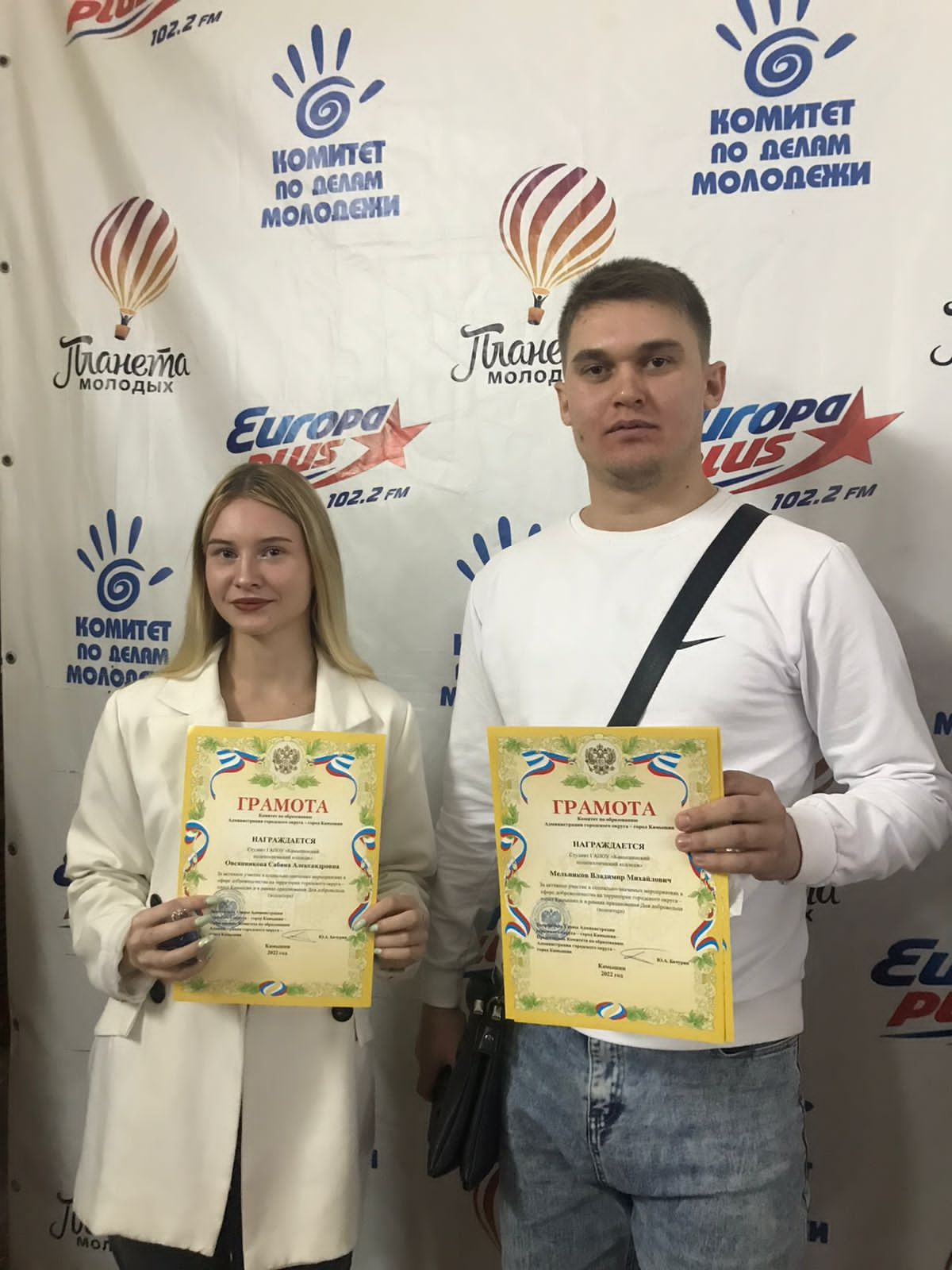 